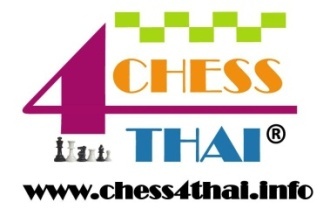 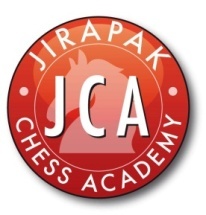 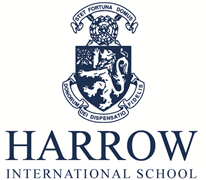         HARROW INTER-SCHOOL CHESS TOURNAMENT 2013Schedule of event U14/16/19Time control  30/007.30-08.30	   	Registration08.30-09.00	   	Opening ceremony 09.00-10.00	   	Round 110.30-11.30   	Round 212.00-13.00	    	Lunch break13.00-14.00    	Round 314.20-15.20    	Round 415.40-16.40   	Round 517.00-18.00  	Prize giving and closing ceremony